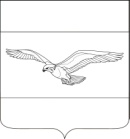 АДМИНИСТРАЦИЯ КУБАНСКОСТЕПНОГО СЕЛЬСКОГО ПОСЕЛЕНИЯКАНЕВСКОГО РАЙОНАПОСТАНОВЛЕНИЕот          18.09.2023года                                                                            № 93поселок Кубанская СтепьО внесении изменений в постановление администрации Кубанскостепного сельского поселения Каневского района от 14 сентября 2017 года № 100 «Об утверждении муниципальной программы «Развитие Кубанскостепного сельского поселения Каневского района в сфере землепользования» на 2018-2024 годы»В соответствии со статьей 179 Бюджетного кодекса Российской Федерации, постановлением администрации Кубанскостепного сельского поселения Каневского района от 12 сентября 2017 года № 97 (в редакции от 19.10.2020 года № 96) «Об утверждении перечня муниципальных программ Кубанскостепного сельского поселения Каневского района», в целях обеспечение устойчивого развития территории Кубанскостепного сельского поселения Каневского района на основе землеустроительных документов,         п о с т а н о в л я ю:Внести в постановление администрации Кубанскостепного сельского поселения Каневского района от 14.09.2017 года № 100 «Развитие Кубанскостепного сельского поселения Каневского района в сфере землепользования» на 2018-2024 годы» следующие изменения:   1.1. Приложение к постановлению администрации Кубанскостепного сельского поселения Каневского района от 14.09.2017 года № 100 «Развитие Кубанскостепного сельского поселения Каневского района в сфере землепользования» на 2018-2024 годы» изложить в новой редакции.2. Координацию работы по выполнению мероприятий Программы возложить на общий отдел администрации Кубанскостепного сельского поселения Каневского района (инженер-землеустроитель).3. Ведущему специалисту  отдела учета и отчетности администрации (Шакировой) осуществлять финансирование мероприятий Программы в рамках средств, предусмотренных бюджетом Кубанскостепного сельского поселения Каневского района на текущий финансовый год.4. Начальнику общего отдела администрации Кубанскостепного сельского поселения Каневского района (Никитина) разместить настоящее постановление на официальном сайте администрации Кубанскостепного сельского поселения Каневского района в информационно-телекоммуникационной сети «Интернет».5. Контроль за выполнением настоящего постановления оставляю за собой.Постановление вступает в силу со дня его подписания.Глава Кубанскостепного сельского                                             поселения Каневского района 				                 Н.А. Кирсанова				    МУНИЦИПАЛЬНАЯ ПРОГРАММА «Развитие Кубанскостепного сельского поселения Каневского района в сфере землепользования» на 2018-2024 годыПАСПОРТмуниципальной программы Кубанскостепного сельского поселения Каневского района «Развитие Кубанскостепного сельского поселения Каневского района в сфере землепользования» на 2018-2024 годы1. Характеристика текущего состояния и прогноз развития Кубанскостепного сельского поселения Каневского района в сфере землепользованияРешение задачи по повышению уровня и качества жизни населения Кубанскостепного сельского поселения Каневского района, устойчивому развитию территории поселения, предусмотренной концепцией социально-экономического развития Российской Федерации на период до 2024 года, утвержденной распоряжением Правительства Российской Федерации от 17 ноября 2008 года № 1662-р, требует пересмотра места и роли сельских территорий в осуществлении стратегических социально-экономических преобразований в стране, в том числе принятия мер по созданию предпосылок для устойчивого развития территорий Кубанскостепного сельского поселения Каневского района путем:-повышения уровня комфортности условий жизнедеятельности;-развития в сельской местности местного самоуправления.В ходе экономических преобразований сформирован и планово наращивается производственный потенциал, дальнейшее эффективное развитие которого во многом зависит от стабильности комплексного развития поселения, активизации человеческого фактора экономического роста.Основными целями Программы являются:-удовлетворение потребностей населения Кубанскостепного сельского поселения Каневского района, создание комфортных условий жизнедеятельности;-стимулирование инвестиционной активности в агропромышленном комплексе путем создания благоприятных инфраструктурных условий территории Кубанскостепного сельского поселения;-повышение уровня комплексного обустройства Кубанскостепного сельского поселения Каневского района, объектами социальной и инженерной инфраструктуры.Для финансирования муниципальной программы предусмотрены средства бюджета поселения.Выполнение намеченных Программой мероприятий позволит:-улучшить низкий уровень обеспеченности объектами социальной и инженерной инфраструктуры.2. Цели, задачи, целевые показатели, сроки и этапы реализации муниципальной программыЦелью Подпрограммы является обеспечение устойчивого территориального развития Кубанскостепного сельского поселения посредством совершенствования системы расселения, застройки, благоустройства, ее инженерной, транспортной и социальной инфраструктуры, рационального природопользования, охраны и использования объектов историко-культурного наследия, сохранения и улучшения окружающей природной среды.Задачей Подпрограммы является актуальное содержание документов территориального планирования поселения, градостроительного зонирования и документацией по планировке территории, во взаимосвязи с документацией краевого и муниципального уровней.Подготовка градостроительной документации поселения. Организация внесения изменений в документы территориального планирования, землеустройство и землепользования Кубанскостепного сельского поселения.Реализация задач Подпрограммы позволит ускорить развитие инвестиционных процессов, сохранить экологическое благополучие населения и защитить окружающую природную среду, историко-культурное наследие, определить основные направления социально-экономического развития территории Кубанскостепного сельского поселения.В ходе реализации Подпрограммы поселение будет обеспечено актуальными документами территориального планирования, градостроительного зонирования, документацией по планировке территории, отвечающими требованиям законодательства о градостроительной деятельности.Срок и этапы реализации программы — 2018-2024 годы. Этапы не предусмотрены.Целевые показатели, характеризующие цели.Задачи муниципальной программы, приведены в таблице № 1.Таблица № 1ЦЕЛИ, ЗАДАЧИ И ЦЕЛЕВЫЕ ПОКАЗАТЕЛИ МУНИЦИПАЛЬНОЙ ПРОГРАММЫ«Развитие Кубанскостепного сельского поселения Каневского района в сфере землепользования» на 2018-2024 годыПеречень и краткое описание основных мероприятий муниципальнойпрограммы.Данные основных мероприятий предусматривают обеспечение устойчивого развития Кубанскостепного сельского поселения, своевременного выполнения поставленных задач по улучшению уровня жизни населения, совершенствования системы застройки, благоустройства, ее инженерной, транспортной и социальной инфраструктуры, сохранения и улучшения окружающей природной среды. Перечень основных мероприятий программы по основным направлениям, объемы и источники их финансирования приведены ниже в таблице № 2  Таблица №2Перечень основных мероприятий муниципальной программы «Развитие Кубанскостепного сельского поселения Каневского района в сфере землепользования» на 2018-2024 годы4. Обоснование ресурсного обеспечения муниципальной программыФинансирование мероприятий муниципальной программы предполагается осуществлять за счет средств бюджета Кубанскостепного сельского поселения Каневского района согласно таблицы №3.  Таблица № 3Возможны корректировки финансирования мероприятий в ходе реализации программы по изменению поставленных задач.5. Методика оценки эффективности реализации муниципальной программыОценка эффективности реализации муниципальной программы производится ежегодно по типовой методике, предусмотренной Порядком принятия решения о разработке, формирования, реализации и оценки эффективности реализации муниципальных программ Кубанскостепного сельского поселения Каневского района, утвержденным постановлением администрации Кубанскостепного сельского поселения Каневского района от 10 ноября 2014 года № 92.6. Механизм реализации муниципальной программы и контроль за ее исполнениемТекущее управление муниципальной программы осуществляет координатор – инженер-землеустроитель.Координатор программы:-обеспечивает разработку программы;-организует реализацию программы, координацию деятельности исполнителей отдельных мероприятий программы;-принимает решение о внесении в установленном порядке изменений в программу и несет ответственность за достижение целевых показателей программы;-осуществляет мониторинг отчетов мероприятий программы;-проводит оценку эффективности, а также составляет отчет о ходе реализации программы;-осуществляет подготовку предложений по объемам и источникам средств реализации программы;-разрабатывает и утверждает сетевые планы-графики реализации мероприятий;-размещает информацию о ходе реализации и достигнутых результатах на официальном сайте в сети «Интернет».Контроль за исполнением данной программы осуществляет заместитель главы администрация Кубанскостепного сельского поселения Каневского района.Заместитель главы Кубанскостепного сельского поселения                                                                                             С.С. СвиридовПРИЛОЖЕНИЕУТВЕРЖДЕНАпостановлением администрации Кубанскостепного сельского поселения Каневского район от 18.09.2023года   № 93Координатор муниципальной программы Общий отдел администрации Кубанскостепного сельского поселения Каневского района (Инженер-землеустроитель)Координаторы подпрограммнетУчастники муниципальной программыАдминистрация Кубанскостепного сельского поселения Каневского районаПодпрограммы муниципальной программыНе предусмотреныВедомственные целевые программыНе предусмотреноЦели муниципальной программыОбеспечение устойчивого территориального развития Кубанскостепного сельского поселения Каневского района посредством совершенствования системы землепользованияЗадачи муниципальной программы-организация внесения изменений в документы территориального планирования Кубанскостепного сельского поселения Каневского района;-совершенствование системы управления и распоряженияземельными ресурсами Кубанскостепного сельского поселения Каневского района;-проведение государственной регистрации права муниципальной собственности на земельные участки;-подготовка землеустроительной документации поселения.Перечень целевых показателей муниципальной программы- количество подготовленной землеустроительной документации, подготовленных топосъемок , подготовленные проекты планировок и проекты межевания ,утвержденных документов территориального планирования, утверждение правил землепользования и застройкиЭтапы и сроки реализации муниципальной программы2018-2024 годыОбъемы бюджетных ассигнований муниципальной программы, источник финансированияОбщий объем финансирования программы на 2018-2024 годы составляет 1 242,1 тыс. рублей, в том числе:2018 год – 42,2 тыс. руб.2019 год – 333,5 тыс. руб.2020 год –  71,0 тыс. руб.2021 год -   209,9 тыс.руб.2022 год -   417,2 тыс.руб.2023 год -   200,0 тыс руб.2024 год -   200,0 тыс рубисточник финансирования – средства бюджета Кубанскостепного сельского поселения.Контроль за выполнением муниципальной программыКонтроль за выполнением подпрограммы осуществляет заместитель главы администрации Кубанскостепного сельского поселения Каневского района№п/пНаименование целевого показателяНаименование целевого показателяЕдиницаизмеренияСтатус*Значение показателейЗначение показателейЗначение показателейЗначение показателейЗначение показателейЗначение показателейЗначение показателейЗначение показателейЗначение показателейЗначение показателей№п/пНаименование целевого показателяНаименование целевого показателяЕдиницаизмеренияСтатус*201820182019202020212021202220222022202320241223455678899910111Основное мероприятие № 1 «Землеустройство и землепользование»Основное мероприятие № 1 «Землеустройство и землепользование»Основное мероприятие № 1 «Землеустройство и землепользование»Основное мероприятие № 1 «Землеустройство и землепользование»Основное мероприятие № 1 «Землеустройство и землепользование»Основное мероприятие № 1 «Землеустройство и землепользование»Основное мероприятие № 1 «Землеустройство и землепользование»Основное мероприятие № 1 «Землеустройство и землепользование»Основное мероприятие № 1 «Землеустройство и землепользование»Основное мероприятие № 1 «Землеустройство и землепользование»Основное мероприятие № 1 «Землеустройство и землепользование»Основное мероприятие № 1 «Землеустройство и землепользование»Основное мероприятие № 1 «Землеустройство и землепользование»Основное мероприятие № 1 «Землеустройство и землепользование»1.1.Количество подготовленных топосъемок Количество подготовленных топосъемок шт.6111111111111. 2.Количество подготовленных проектов планировок и проектов межевания Количество подготовленных проектов планировок и проектов межевания шт.3111111111111.3.Количество утвержденных документов территориального планирования, утверждение правил землепользования и застройкиКоличество утвержденных документов территориального планирования, утверждение правил землепользования и застройкишт.311111111111№п/пНаименование мероприятияИсточники финансированияОбъем финансирования,Всего(тыс. руб.)в том числе по годамв том числе по годамв том числе по годамв том числе по годамв том числе по годамв том числе по годамв том числе по годамв том числе по годамНепосредственный результат мероприятияУчастник муниципальной программы (муниципальный заказчик,)№п/пНаименование мероприятияИсточники финансированияОбъем финансирования,Всего(тыс. руб.)2018 г.2019 г.2020 г.2021 г2021 г2022 г2022 г2023 г2024 г1234567891Основное мероприятие № 1 «Землеустройство и землепользование»всего1473,842,2333,571,0209,9209,9417,2417,2200,0200,0Обеспечение качественной подготовки землеустройства и землепользованияАдминистрация Кубанскостепного сельского поселения Каневского района1Основное мероприятие № 1 «Землеустройство и землепользование»местный бюджет1473,842,2333,571,0209,9209,9417,2417,2200,0200,0Обеспечение качественной подготовки землеустройства и землепользованияАдминистрация Кубанскостепного сельского поселения Каневского района1Основное мероприятие № 1 «Землеустройство и землепользование»краевой бюджет0,00,00,00,00,00,00,00,00,00,0Обеспечение качественной подготовки землеустройства и землепользованияАдминистрация Кубанскостепного сельского поселения Каневского района1Основное мероприятие № 1 «Землеустройство и землепользование»федеральный бюджет0,00,00,00,00,00,00,00,00,00,0Обеспечение качественной подготовки землеустройства и землепользованияАдминистрация Кубанскостепного сельского поселения Каневского района1Основное мероприятие № 1 «Землеустройство и землепользование»внебюджетные источники0,00,00,00,00,00,00,00,00,00,0Обеспечение качественной подготовки землеустройства и землепользованияАдминистрация Кубанскостепного сельского поселения Каневского района1.1 Мероприятие № 1.1 подготовка топосъемок:всего1473,842,2333,571,0209,9209,9417,2417,2200,0200,0Обеспечение качественной подготовки землеустройства и землепользованияАдминистрация Кубанскостепного сельского поселения Каневского района1.1 Мероприятие № 1.1 подготовка топосъемок:местный бюджет1473,842,2333,571,0209,9209,9417,2417,2200,0200,0Обеспечение качественной подготовки землеустройства и землепользованияАдминистрация Кубанскостепного сельского поселения Каневского района1.1 Мероприятие № 1.1 подготовка топосъемок:краевой бюджет0,00,00,00,00,00,00,00,00,00,0Обеспечение качественной подготовки землеустройства и землепользованияАдминистрация Кубанскостепного сельского поселения Каневского района1.1 Мероприятие № 1.1 подготовка топосъемок:федеральный бюджет0,00,00,00,00,00,00,00,00,00,0Обеспечение качественной подготовки землеустройства и землепользованияАдминистрация Кубанскостепного сельского поселения Каневского района1.1 Мероприятие № 1.1 подготовка топосъемок:внебюджетные источники0,00,00,00,00,00,00,00,00,00,0Обеспечение качественной подготовки землеустройства и землепользованияАдминистрация Кубанскостепного сельского поселения Каневского района1.2Мероприятие № 1,2подготовка проектов планировок и проектов межеваниявсего0,00,00,00,00,00,00,00,00,00,0Обеспечение качественной подготовки землеустройства и землепользованияАдминистрация Кубанскостепного сельского поселения Каневского района1.2Мероприятие № 1,2подготовка проектов планировок и проектов межеванияместный бюджет0,00,00,00,00,00,00,00,00,00,0Обеспечение качественной подготовки землеустройства и землепользованияАдминистрация Кубанскостепного сельского поселения Каневского района1.2Мероприятие № 1,2подготовка проектов планировок и проектов межеваниякраевой бюджет0,00,00,00,00,00,00,00,00,00,0Обеспечение качественной подготовки землеустройства и землепользованияАдминистрация Кубанскостепного сельского поселения Каневского района1.2Мероприятие № 1,2подготовка проектов планировок и проектов межеванияфедеральный бюджет0,00,00,00,00,00,00,00,00,00,0Обеспечение качественной подготовки землеустройства и землепользованияАдминистрация Кубанскостепного сельского поселения Каневского района1.2Мероприятие № 1,2подготовка проектов планировок и проектов межеваниявнебюджетные источники0,00,00,00,00,00,00,00,00,00,0Обеспечение качественной подготовки землеустройства и землепользованияАдминистрация Кубанскостепного сельского поселения Каневского районаИТОГО:ИТОГО:всего1473,842,2333,571,071,0209,9417,2200,0200,0200,0Обеспечение качественной подготовки землеустройства и землепользованияАдминистрация Кубанскостепного сельского поселения Каневского районаИТОГО:ИТОГО:местный бюджет1 473,842,2333,571,071,0209,9417,2200,0200,0200,0Обеспечение качественной подготовки землеустройства и землепользованияАдминистрация Кубанскостепного сельского поселения Каневского районаИТОГО:ИТОГО:краевой бюджет0,00,00,00,00,00,00,00,00,00,0Обеспечение качественной подготовки землеустройства и землепользованияАдминистрация Кубанскостепного сельского поселения Каневского районаИТОГО:ИТОГО:федеральный бюджет0,00,00,00,00,00,00,00,00,00,0Обеспечение качественной подготовки землеустройства и землепользованияАдминистрация Кубанскостепного сельского поселения Каневского районаИТОГО:ИТОГО:внебюджетные источники0,00,00,00,00,00,00,00,00,00,0Обеспечение качественной подготовки землеустройства и землепользованияАдминистрация Кубанскостепного сельского поселения Каневского районаНаименование мероприятияОбщий объем финансирования (тыс. руб.)2018 год2019 год2020 год2021 год2022 год2023 год2024 годЗемлеустройство и землепользование1473,842,2333,571,0209,9417,2200,0200,0ИТОГО:1473,842,2333,571,0209,9417,2200,0200,0